.Count In: 64 counts from start of track.(after 28 seconds)[1-8] R Step Forward Bounce Heels x 3 With 1/2 Turn to L Back , Rocking Chair[9-16] L Cross , R Hitch , Jazz Box Cross, Sway[17 -24] R Kick Forward, R Kick Side, R Sailor Step, L Kick Forward, L Kick Side, L Sailor Step[25-32] Walk Forwardx2, Step 1/4 turn , R Touch back, Hitch, R Touch Side, HitchHave funBeautiful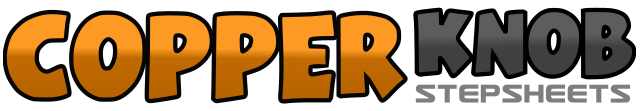 .......Count:32Wall:4Level:Easy Intermediate.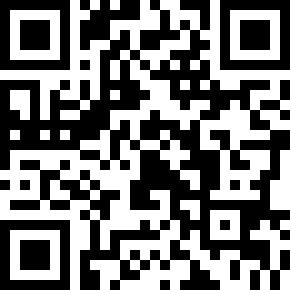 Choreographer:Ingrind Kan (TW) - June 2014Ingrind Kan (TW) - June 2014Ingrind Kan (TW) - June 2014Ingrind Kan (TW) - June 2014Ingrind Kan (TW) - June 2014.Music:Beautiful (feat. Pitbull) - Frankie JBeautiful (feat. Pitbull) - Frankie JBeautiful (feat. Pitbull) - Frankie JBeautiful (feat. Pitbull) - Frankie JBeautiful (feat. Pitbull) - Frankie J........1-4R Step Forward, Bounce heels 3 times completing 1/2 turn left. (6:00)weight on R5-6L Back Rock, Recover on R.7-8L Forward Rock, Recover on R.1-2Cross left over right, Ronde hitch right knee3-4Cross right over left, Step back on left,5-6Step right to right side, Cross left over right7-8Sway right , left1-2Kick right foot forward, kick right to right side3 & 4Cross right behind left, step left to left side, step right to right side5-6Kick left foot forward, kick left to left side7&8Cross left behind right, step right to right side (&), step left to left side1-2Walk R-L3-4Step forward on right, pivot 1/4 turn to left5-6R Back Touch, R Hitch7-8R Touch to right side , Hitch